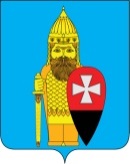 АДМИНИСТРАЦИЯ ПОСЕЛЕНИЯ ВОРОНОВСКОЕ В ГОРОДЕ МОСКВЕ ПОСТАНОВЛЕНИЕ29.06.2016г. № 42Об утверждении Порядка формирования,ведения и утверждения ведомственных перечней муниципальных услуг и работ, оказываемыхи выполняемых муниципальными учреждениями,подведомственными администрации поселения ВороновскоеВ соответствии с пунктом 3.1. статьи 69.2 Бюджетного кодекса Российской Федерации, Постановлением Правительства Российской Федерации от 26.02.2014г. №151 «О формировании и ведении базовых (отраслевых) перечней государственных и муниципальных услуг и работ, формировании, ведении и утверждении ведомственных перечней государственных услуг и работ, оказываемых и выполняемых федеральными государственными учреждениями, и об общих требованиях к формированию, ведению и утверждению ведомственных перечней государственных (муниципальных) услуг и работ, оказываемых и выполняемых государственными учреждениями субъектов Российской Федерации (муниципальными учреждениями)», руководствуясь Уставом поселения Вороновское, администрация поселения Вороновское ПОСТАНОВЛЯЕТ:Утвердить Порядок формирования, ведения и утверждения ведомственных перечней муниципальных услуг и работ, оказываемых и выполняемых муниципальными учреждениями, подведомственными администрации поселения Вороновское (Приложение).Настоящий Порядок применяется при формировании муниципальных заданий на оказание муниципальных услуг и работ с 2017 года.Разместить настоящее постановление на официальном сайте в информационно-телекоммуникационной сети «Интернет»Контроль возложить на главу администрации поселения Вороновское Е.П. ИвановаГлава администрациипоселения Вороновское					                        Е.П. ИвановПриложение к постановлению администрациипоселения Вороновское№ 42 от 29.06.2016г. Порядокформирования, ведения и утверждения  ведомственных перечнеймуниципальных услуг и работ, оказываемых и выполняемыхмуниципальными учреждениями, подведомственными администрации поселения Вороновское1. Настоящий Порядок устанавливает порядок формирования, ведения и утверждения ведомственных перечней муниципальных услуг и работ в целях составления муниципальных заданий на оказание муниципальных услуг и выполнение работ, оказываемых и выполняемых муниципальными учреждениями администрации поселения Вороновское (далее - ведомственные перечни муниципальных услуг). 2.Ведомственные перечни муниципальных услуг и работ формируются администрацией поселения Вороновское, осуществляющим функции и полномочия учредителя муниципальных бюджетных учреждений муниципального образования поселения Вороновское.2.1.Ведомственные перечни муниципальных услуг и работ формируются в соответствии с соответствующими муниципальными и (или) соответствующими региональными и (или) общероссийским разделами базовых (отраслевых) перечней государственных и муниципальных услуг и работ.  3. Ведомственные перечни муниципальных услуг и работ, сформированные в соответствии с настоящим Порядком, утверждаются постановлением администрации поселения Вороновское.4. В ведомственные перечни муниципальных услуг и работ включается в отношении каждой муниципальной услуги или работы следующая информация:- наименование муниципальной услуги или работы с указанием кодов Общероссийского классификатора видов экономической деятельности, которым соответствует муниципальная услуга или работа;- наименование органа местного самоуправления, осуществляющего полномочия главного распорядителя бюджетных средств в отношении подведомственных муниципальных учреждений (далее орган, осуществляющий полномочия учредителя);- код органа, осуществляющего полномочия учредителя в соответствии с реестром участников бюджетного процесса, а также юридических лиц, не являющихся участниками бюджетного процесса, формирование и ведение которого осуществляется в порядке, устанавливаемом Министерством финансов Российской Федерации;- наименование муниципального учреждения и его код в соответствии с реестром участников бюджетного процесса, а также юридических лиц, не являющихся участниками бюджетного процесса;-  содержание муниципальной услуги или работы;- условия (формы) оказания муниципальной услуги или выполнения работы;- вид деятельности муниципального учреждения;-  категории потребителей муниципальной услуги или работы;-наименования показателей, характеризующих качество и (или) объем муниципальной услуги (выполняемой работы);- указание на бесплатность или платность муниципальной услуги и работы;- реквизиты нормативных правовых актов Российской Федерации, субъектов Российской Федерации, являющихся основанием для включения муниципальной услуги или работы в ведомственный перечень муниципальных услуг и работ или внесения изменений в ведомственный перечень муниципальных услуг и работ.5. Информация, сформированная по каждой муниципальной услуге или работе в соответствии с пунктом 4 настоящего Порядка, образует реестровую запись.6. Реестровая запись формируется (изменяется) в электронной форме в государственной интегрированной информационной системе управления общественными финансами «Электронный бюджет», доступ к которой  осуществляется через единый портал бюджетной системы Российской Федерации (www.budget.gov.ru) (далее – информационная система), автоматически по итогам заполнения органом, осуществляющим полномочия учредителя или главного распорядителя бюджетных средств, экранных форм веб-интерфейса информационной системы сведениям, предусмотренными пунктом 4 настоящего Порядка.Каждой реестровой записи присваивается уникальный номер.7. Формирования информации и документов для включения в реестровую запись, формирование (изменение) реестровой записи и структуры уникального номера реестровой записи осуществляется в порядке, установленном Министерством финансов  Российской Федерации.8.Ведомственные перечни муниципальных работ и услуг формируются, ведутся и утверждаются посредством использования усиленной квалифицированной электронной подписи органами, осуществляющими полномочия учредителя, с учетом положений пункта 2  в информационной системе, доступ к которой осуществляется через единый портал бюджетной системы Российской Федерации (www.budget.gov.ru) в информационно-телекоммуникационной сети «Интернет», при этом издания отдельного нормативного правового акта органа, осуществляющего полномочия учредителя, для утверждения ведомственного перечня не требуется.Ведомственные перечни муниципальных услуг и работ размещаются на официальном сайте по размещению информации о государственных и муниципальных учреждениях (www.bus.gov.ru) и на едином портале бюджетной системы Российской Федерации (www.budget.gov.ru) в информационно-телекоммуникационной сети «Интернет» в порядке, установленном Министерством финансов Российской Федерации.